                   Colegio Parroquial San Miguel 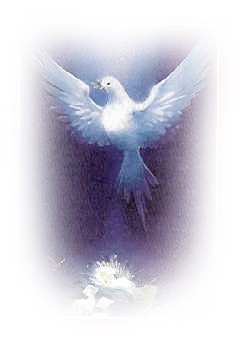                        Departamento de Religión                         Profesora: Ada Ravanal                                                                  Actividad de cierre Religión1ª Unidad :“Las personas y la religión”Nombre : _____________________________________________________________________________Curso     : 7º _____       Fecha: ____/____/2020          puntaje____________      NotaMarca V o F si las afirmaciones son verdaderas o falsas. (8 ptos)II.- Lee y completa el texto escribiendo las palabras que faltan. Luego responde las preguntas  (3ptos)Actuar      núcleo       experiencias        libremente           valores            conciencia            respeto¿Cuál es la importancia de la conciencia para el ser humano, según el texto? (2ptos) ______________________________________________________________________________________________________________________________________________________________________________________________________________________________________________________¿Por qué la mayoría de las religiones reconocen el derecho de la persona a la libertad religiosa?(2p)______________________________________________________________________________________________________________________________________________________________________________________________________________________________________________________Une los pares, (trasladando la letra)  con los pilares de la religión (2ptos)Creencia                                                  ____ incide en la conducta de vidaMoral                                                       ____ se fundamenta en los textos sagradosCelebración                                            ____ permite alabar, agradecer o suplicar a DiosOración                                                   ____ generalmente es una práctica  comunitariaBusca en la sopa de letras, en todas direcciones, 6 palabras relacionadas con la unidad que hemos visto, márcalas y luego escríbelas AL LADO (6ptos)Escoge una de las palabras encontradas  y explica  su significado. (2ptos)_______________________________________________________________________________________________________________________________________________________________________________VI.  Marca la imagen  que mejor  expresa la vivencia de los creyentes y explica por qué:  (2ptos)a)                                           b)                                         c)                                             d)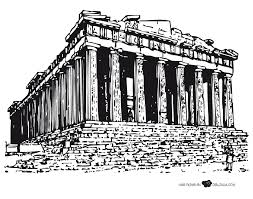 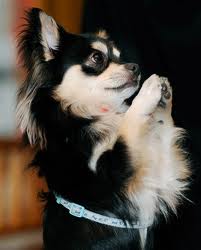 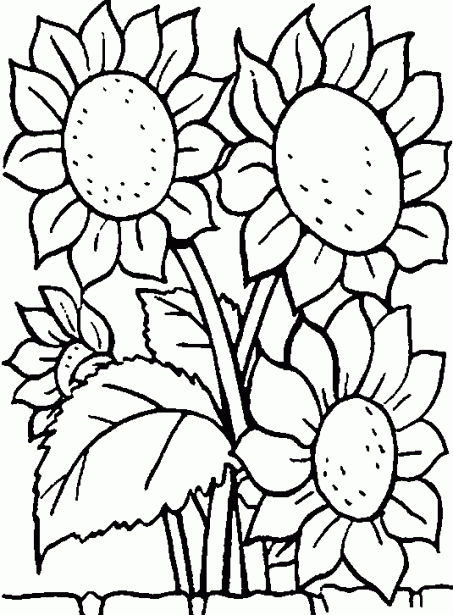 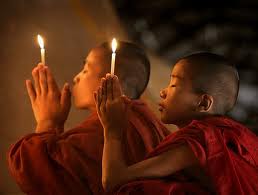 ________________________________________________________________________________________________________________________________________________________________________________________________________________________________________________________________________VII.  Marca la alternativa más correcta (2 pts cada una)1.- ¿Cómo llega una persona a convertirse en creyente de una religión?I.-  Porque su familia se la enseñaII-  Porque un grupo de personas la vive y luego la transmiteIII- Porque es obligatorio tener una religiónSolo I             b)   Solo II        c) Solo III        d) I y II           e)  II y III2.- Los cuatro grandes pilares que definen a las religiones son:I.-  Las creencias, las celebraciones, las ciencias , la conducta moral.II.- Las creencias, lo sagrado,  las ciencias, la aceptación de la divinidadIII- El conjunto de creencias, las celebraciones, la oración y la conducta moralSolo I             b)   Solo II        c) Solo III        d) I y III           e) I, II y III3.- La definición que más se ajusta a Oración esI.- Animación muy interesante en que se muestra la evolución de la religiónII- Encuentro continuo y programado con el Dios que se creeIII- Diálogo intimo e interno por medio del cual el creyente siente a Dios  presente en su vida.Solo I             b)   Solo II        c) Solo III        d) I y III           e) II y III4.- Acciones que se repiten siempre del mismo modo. Esto es…I.- MitoII- CelebraciónIII- RitoSolo I             b)   Solo II        c) Solo III        d) I y III           e) II y III5.-Por conducta moral entendemos:I.-  Lo que la ley dicta que debemos hacer y  seguir los creyentes II.- Conjunto de valores y normas, que el creyente debe seguirIII- Modo de comportarse.Solo I             b)   Solo II        c) Solo III        d) I y III           e) II y III6.- En qué se diferencian las religiones, si todas tienen los mismos elementos?I.-   En los templos, creencias y conductasII.-  En los templos y prácticasIII.- En las creencias, celebraciones, oraciones y en la moralSolo I             b)   Solo II        c) Solo III        d) I y III           e) II y III7.-La persona piensa que si realiza determinadas acciones esas fuerzas divinas no le favorecerán y por eso hay que evitar esas acciones o situacionesI.-  MagiaII.- SupersticiónIII- Ciencias OcultasSolo I             b)   Solo II        c) Solo III        d) I y III           e) II y III   VIII. Respondea. Nombra los elementos comunes a las religiones y explica al menos uno  (3ptos)_______________________________________________________________________________________________________________________________________________________________________________________________________________________________________________________________________________________________________________________________________________________________________________________________________________________________________________________________________________________________________________________________________________________________________________________________________________________________________________________________________________________________________________________________________________________________________________________________________________________________________________________________________________________________________________________________________________________________________________________________________b. ¿Cuáles son los dos grandes deseos de las personas? ¿Qué relación dirías que tienen con la religión?(3ptos) _______________________________________________________________________________________________________________________________________________________________________________________________________________________________________________________________________________________________________________________________________________________________________________________________________________________________________________________________________________________________________________________________________________________________________________________________________________________________________________________________________________________________________________________________¿Qué le aporta la religión al creyente? (2p)____________________________________________________________________________________________________________________________________________________________________________________________________________________________________________________________________________________________________________________________________________________________ESCALA DE VALORACIÓN   Instrucciones para el  desarrollo de la actividad.Puedes realizarlo  en pareja, o sol@.Puedes responder en el mismo formato work o trabajarlo en tu cuadernoPuedes utilizar el libro como apoyo o el cuaderno.Una vez que has terminado debes enviarlo al correo consultas.religion.arg.cpsm@gmail.comSi lo desarrollaste en el cuaderno procede igual como lo hiciste con las guías, envía las fotosFecha de entrega 28/05/2020¿Qué evaluaremos?Si has comprendido que la religión es una vivencia personal que se expresa y transmite en comunidad.Darás cuenta de los elementos comunes que tienen las religiones monoteistasQué la religión ayuda a las personas a responder las preguntas últimas por el sentido de la vidaEn esta actividad de cierre encontrarás    items de aplicación. Verdadero y Falso, Respuesta corta, sopa de letras, completación, relacione, selección múltiple ; Puntaje ideal 49 puntos.VFLa religión se relaciona con lo sagradoLa religión es una realidad humana basada en el reconocimiento de una realidad superiorSe llama creyentes a las personas que mantienen una experiencia de relación con DiosLas celebraciones y ritos son componentes secundarios de una religión Las tres grandes religiones monoteístas son el Judaísmo, el Cristianismo y el Budismo.Los pilares que fundan la religión son la oración, las creencias, las celebraciones y la moral.Las “preguntas últimas” se relacionan con las respuestas que da la ciencia sobre el ser humano.La creencia es la adhesión a principios y valores que aceptamos como verdades en nuestra vida.“Es en la __________________, donde se manifiesta un espacio sagrado para la mujer y para el hombre. En ella encuentra el _________________ más íntimo de su humanidad, donde se enfrenta en profundidad a sus _________________ , normas, creencias que lo ayudan a actuar de manera coherente y libre con respecto a lo que en ese espacio descubre. La conciencia es el núcleo más secreto e íntimo del hombre, en el que este se siente a solas con Dios.Es  la conciencia la que permite el discernimiento en libertad y orienta el ________________ humano. En general, las religiones reconocen el derecho de toda persona humana a la libertad religiosa y promueven el ____________________ a la conciencia humana, pues si la vinculación con Dios y las creencias religiosas se configuran como ____________________ relevantes para el hombre y para la mujer, estos, en virtud de su propia dignidad, tienen el derecho a buscar __________________.”RSAICNEERCMERWHJKOLÑMNLRBFQRCNOTTIDSZAVMRIXTGYNCPTADBOVINIZPLOYSGJOOHRLQWCTDXNZYDe 0 a 12 puntos.Menos de 12 ptos, No  Logrado13 a 24 puntosSuficientemente logrado25 a 36 puntosMedianamente logrado, muy bien37 a 49 puntosLogrado, EXCELENTE TRABAJOSe comprende una pequeña porción de los objetivos, casi no hay profundización de los mismos.Existe una  comprensión suficiente de los objetivos que permite responder de manera adecuada algunas de las preguntas de aplicación, pero se requiere de mayor profundización y reflexión en los conceptos adquiridosExiste comprensión de gran parte de los objetivos que permite un uso adecuado de los conceptos claves para responder de forma correcta las preguntas, no obstante se requiere una mayor profundización de los conceptos esencialesSe comprende a calidad los objetivos y conceptos esenciales en la evaluación, tratados en la primera unidad, relacionándolos de manera adecuada, donde comprende, reflexiona y aplica.